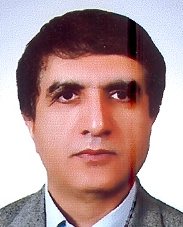 استاد دانشکده اقتصاد- دانشگاه تهرانابراهیم گرجی بندپیاقتصاد نظریتلفن دفتر:  +98 (21)61118061پست الکترونیکی: egorji@ut.ac.irتحصیلاتPh.D ,1364,اقتصاد,دانشگاه امریکن
M.S,1358,اقتصاد,دانشگاه آمریکن
کارشناسی,1352,اقتصاد نظری,دانشگاه تهران
زمینههای تخصصیو حرفهایسوابق کاري و فعالیت های اجراییفعالیت های علمیمقالات- الگوی رفتاری کارگزاران ناهمگن و سیاست پولی بهینه و روشی برای حل انتظارات ناهمگن. گودرزی یزدان, خلیلی عراقی منصور, گرجی بندپی ابراهیم, برخورداری دورباش سجاد (1398)., فصلنامه مطالعات اقتصادی کاربردی ایران, 8(32), 19-47.

- نقش بانک مرکزی در ایجاد سیکل‌های تجاری در اقتصاد ایران. گرجی بندپی ابراهیم, انواری فرزانه (1397)., اقتصاد پولی مالی, 25(15).

- برآورد مدل جدیدی از سیکل های تجاری سیاسی: مورد مطالعه ایران. کمیجانی اکبر, گرجی بندپی ابراهیم, اقبالی علیرضا (1393)., پژوهش نامه بازرگانی, 1(71), 1-34.

- علل پیدایش سیکل های تجاری در ایران و راهکارهای برون رفت از آن. گرجی بندپی ابراهیم, قوامی مرجان, گودرزی فراهانی یزدان (1393)., نظریه های نوین اقتصادی, 2(2), 99.

- کینز در مقابل کلاسیکها ( آیا انقلاب کینزی رخ داده است ). گرجی بندپی ابراهیم,  حمید پاداش (1390)., مجله تحقیقات اقتصادی, 46(96), 207-233.

- نظریه RBC و بحران اخیر مالی.  علیرضا اقبالی,  محمدجواد شریف زاده, گرجی بندپی ابراهیم (1390)., دانش و توسعه, 1(1), 78-101.

- بررسی اقتصاد رانتی با تاکید بر سیکل های تجاری - سیاسی تحلیلی تئوریک. گرجی بندپی ابراهیم,  علیرضا اقبالی (1390)., پژوهشنامه علوم سیاسی, 6(3), 137-154.

- The Knowledge Economy the Knowledge Assement Methodology. Gorji Bandpi Ebrahim,  Masoume Alipourian (2011)., Iranian Economic Review, 29(15), -.

- برآورد منحنی فیلیپس برای ایران با استفاده از مدلهای رگرسیونی انتقال ملایم.  حسین امیری, گرجی بندپی ابراهیم (1390)., فصلنامه مدلسازی اقتصادی, 1(3), 169-190.

- بررسی یک اقتصاد رانتی با تاکید بر سیکل های تجاری سیاسی: یک تحلیل تئوریک. گرجی بندپی ابراهیم,   علیرضا اقبالی (1389)., پژوهشنامه علوم سیاسی, 6(3), -.

- بررسی آثار سیاستهای اقتصادی دولت بر روی توزیع درآمدها. گرجی بندپی ابراهیم (1388)., پژوهش نامه بازرگانی, 1(2), 44-75.

- بررسی و برآورد سیکل های تجاری در ایران.  علیرضا اقبالی, گرجی بندپی ابراهیم (1388)., پژوهشنامه اقتصادی, 9(2), 71-96.

- اثر جهانی شدن بر صادرات غیرنفتی ایران. ابریشمی حمید, گرجی بندپی ابراهیم,  مهدی احراری,  فرزانه نجفیان (1388)., پژوهش نامه بازرگانی, -(51), 1-24.

- مقایسه تطبیقی منحنی فیلیپس کینزی های جدید یا منحنی متعارف در ایران. گرجی بندپی ابراهیم,  مهدی فولادی (1388)., مجله تحقیقات اقتصادی, 15(79), 20-40.

- برآورد منحنی فیلیپس کینزی های جدید برای اقتصاد ایران. گرجی بندپی ابراهیم,  مهدی فولادی (1387)., نامه مفید, 14(66), 3-20.

- Trade opennen and economic growth in Iran and rase OPEC nation. Gorji Bandpi Ebrahim,  معصومه علیپوریان (2008)., Iranian Economic Review, 1(22), 40-31.

- اثر جهانی شدن بر توزیع درآمد در ایران. گرجی بندپی ابراهیم,  محمد برهانی پور (1387)., فصلنامه پژوهش های اقتصادی ایران, 10(34), 99-124.

- برآورد منحنی فیلیپس در ایران ( با رویکردی به انتظارات تطبیقی و انتظارات عقلایی ).  علیرضا اقبالی, گرجی بندپی ابراهیم (1386)., مجله تحقیقات اقتصادی, 43(1), 45-62.

- اعطای جایزه نوبل در اقتصاد به پروفسور ادموند فلپس. گرجی بندپی ابراهیم,  علی رضا اقبالی (1386)., مجله اقتصادی ماهنامه بررسی مسایل و سیاستهای اقتصادی, 7(65-66), 83-77.

- کاربرد شاخص امنیت اقتصادی در تبیین تحولات ژیواکونومیکی در فرایند جهانی شدن.  مسعود هاشمیان اصفهانی, گرجی بندپی ابراهیم (1386)., فصلنامه بین المللی ژئوپلیتیک, 3(1), 50-74.

- کینزیهای جدید تا چه اندازه جدیدند. گرجی بندپی ابراهیم,  شیما مدنی (1385)., دانش و توسعه, 4(18), 109-79.

- تحلیل اثر آزادسازی تجاری بر رشد اقتصادی کشورهای عضو اوپک. گرجی بندپی ابراهیم,  معصومه علیپوریان (1385)., پژوهش نامه بازرگانی, 9(40), 120-135.

- بررسی و ارزیابی سیر تحول مکتب کلاسیک به نیوکلاسیک و سپس به کلاسیکهای جدید کلاسیکهای جدید تا چه اندازه جدیدند.  شیما مدنی , گرجی بندپی ابراهیم (1384)., مجله تحقیقات اقتصادی, 15(70), 25-40.

کنفرانس هاکتب - اقتصاد نئوکلاسیک و چالش‌های پیش رو (جلد 1 و 2). گرجی بندپی ابراهیم, انواری فرزانه (1398).

- اقتصاد رشد,جنبه های کاربردی و توصیه های سیاستی. گرجی بندپی ابراهیم, ورهرامی ویدا, انواری فرزانه (1396).

- اقتصاد کلان ،چالش در دیدگاه های سنتی(نئوکلاسیک ها کینزی ها و پولیون). گرجی بندپی ابراهیم, ورهرامی ویدا,  آمنه جعفری قدوسی,  لیلی نیاکان (1394).

- چالش در دیدگاههای نوین اقتصاد (انتظارات، سیکل تجاری پولی، سیکل  تجاری حقیقی، کینزی های جدید). گرجی بندپی ابراهیم, ورهرامی ویدا (1393).

- سیری در تفکرات و اندیشه های اقتصادی. گرجی بندپی ابراهیم, ورهرامی ویدا (1393).

- اقتصاد کلان، چالش در دیدگاه های سنتی اقتصاد (نئوکلاسیک ها، کینزین ها و پولیون). گرجی بندپی ابراهیم,  ویدا ورهرامی,  امنه جعفری,  لیلی نیاکان (1391).

- اقتصاد دانایی محور. گرجی بندپی ابراهیم,  معصومه علیپوریان (1391).

- اقتصاد کلان دینامیک (بیکاری ، تورم و رکود تورمی). گرجی بندپی ابراهیم,  آمنه جعفری قدوسی (1391).

- اقتصاد کلان دینامیک نظریه رشد. گرجی بندپی ابراهیم,  شیما مدنی (1388).

- مبانی روش تحقیق در علوم اجتماعی. گرجی بندپی ابراهیم,  سجاد برخورداری (1388).

- سیر تحول در تجزیه و تحلیلهای تئوریهای کلان اقتصادی. گرجی بندپی ابراهیم,  شیما مدنی (1384).

مجلاتپایان نامه ها و رساله ها- بررسی ناسازگاری زمانی سیاست پولی در ایران، رویکرد هدفگذاری نرخ ارز، محسن رحیم زاده نامور، ابراهیم گرجی بندپی، دکتری،  1399/7/9 

- ارزیابی اثرات مخارج دولت در اقتصاد ایران با رویکرد مدل خود توضیح برداری عاملی تعمیم یافته (FAVAR) و تعادل عمومی پویایی تصادفی (DSGE)، حسن شریفی، ابراهیم گرجی بندپی، دکتری،  1397/7/10 

- سیاست پولی بهینه با لحاظ کارگزاران اقتصادی ناهمگن و اثرات آن بر فعالیت های حقیقی و کسب و کار در ایران با رویکرد DSGE، یزدان گودرزی فراهانی، ابراهیم گرجی بندپی، دکتری،  1397/5/28 

- نقش بانک مرکزی در ایجاد سیکل های تجاری در اقتصاد ایران، فرزانه انواری رستمکلایی، ابراهیم گرجی بندپی، کارشناسی ارشد،  1394/7/13 

- بررسی تاثیر نظام های مختلف ارزی بر سیکل های تجاری در کشور های ایران، ترکیه، مالزی، آرژانتین و برزیل، مریم معینی، ابراهیم گرجی بندپی، کارشناسی ارشد،  1392/9/17 

- بررسی اثر سیاست های پولی و مالی بر بازار بورس اوراق بهادار تهران، محمد رحمانی، ابراهیم گرجی بندپی، کارشناسی ارشد،  1391/6/29 

- علل پیدایش سیکلهای تجاری در یک اقتصاد رانتی، علیرضا اقبالی، ابراهیم گرجی بندپی، دکتری،  1390/8/11 

- هزینه رفاهی تورم با استفاده از یک مدل DSGE ، گلنوش رحیم زاده، ابراهیم گرجی بندپی، کارشناسی ارشد،  1390/11/25 

- علل پیدایش سیکلهای تجاری در اقتصاد ایران، هانیه محمدعلی، ابراهیم گرجی بندپی، کارشناسی ارشد،  1389/9/15 

- برآورد منحنی فیلیپس کینزین های جدید و مقایسه آن با مدل سری زمانی    در پیش بینی تورم، سیده مریم سیدسالکی، ابراهیم گرجی بندپی، کارشناسی ارشد،  1389/7/11 

- بررسی پدیده رکود تورمی در اقتصاد ایران، مریم السادات آقایی، ابراهیم گرجی بندپی، کارشناسی ارشد،  1388/7/15 

- بررسی رابطه بین بیکاری و کسری بودجه در ایران (1385-1350)، حسن جنگاور، ابراهیم گرجی بندپی، کارشناسی ارشد،  1388/11/18 

- عوامل مؤثر بر تصمیم سازی صادرکنندگان برای ورود به بازارهای بین المللی: مطالعه موردی فرش دستباف، علی نصیری اقدم، ابراهیم گرجی بندپی، دکتری،  1387/1/28 

- اثرات جهانی شدن بر صادرات غیر نفتی ایران، فرزانه نجفیان، ابراهیم گرجی بندپی، کارشناسی ارشد،  1386/12/20 

- اثرات فرآیند جهانی شدن بر جریان سرمایه گذاری مستقیم خارجی درایران، سمیه اکبری، ابراهیم گرجی بندپی، کارشناسی ارشد،  1386/11/20 

